ANEXO ÚNICO DO EDITAL Nº 114/2018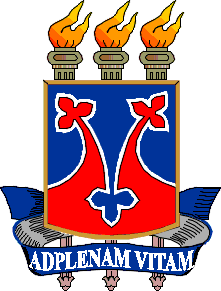 Universidade Estadual do Sudoeste da BahiaRecredenciada pelo decreto estadual no 16.825 de 04.07.2016Programa de Pós-Graduação em Engenharia e Ciência de AlimentosPPG-ECAL / UESB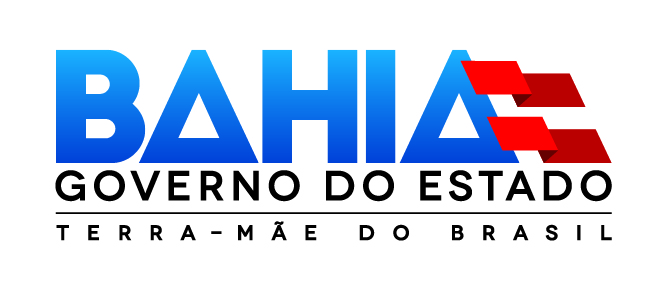 FORMULÁRIO DE INSCRIÇÃOFORMULÁRIO DE INSCRIÇÃOFORMULÁRIO DE INSCRIÇÃOFORMULÁRIO DE INSCRIÇÃOFORMULÁRIO DE INSCRIÇÃOFORMULÁRIO DE INSCRIÇÃOFORMULÁRIO DE INSCRIÇÃOFORMULÁRIO DE INSCRIÇÃOFORMULÁRIO DE INSCRIÇÃOFORMULÁRIO DE INSCRIÇÃO1. DADOS PESSOAIS1. DADOS PESSOAIS1. DADOS PESSOAIS1. DADOS PESSOAIS1. DADOS PESSOAIS1. DADOS PESSOAIS1. DADOS PESSOAIS1. DADOS PESSOAIS1. DADOS PESSOAIS1. DADOS PESSOAISNome: Nome: Nome: Nome: Nome: Nome: Nome: Nome: Nome: Nome: Filiação: Filiação: Filiação: Filiação: Filiação: Filiação: Filiação: Filiação: Filiação: Filiação: Data de nascimento://Data de nascimento://Data de nascimento://Data de nascimento://Naturalidade: Naturalidade: Naturalidade: Naturalidade: Nacionalidade: Nacionalidade: Nacionalidade: Nacionalidade: Nacionalidade: Nacionalidade: Identidade: Identidade: Identidade: Identidade: Órgão emissor: Órgão emissor: Data: //Data: //Data: //Data: //CPF: CPF: CPF: CPF: Passaporte (quando estrangeiro): Passaporte (quando estrangeiro): Passaporte (quando estrangeiro): Passaporte (quando estrangeiro): Passaporte (quando estrangeiro): Passaporte (quando estrangeiro): Endereço eletrônico (e-mail): Endereço eletrônico (e-mail): Endereço eletrônico (e-mail): Endereço eletrônico (e-mail): Endereço eletrônico (e-mail): Endereço eletrônico (e-mail): Endereço eletrônico (e-mail): Endereço eletrônico (e-mail): Endereço eletrônico (e-mail): Endereço eletrônico (e-mail): 2. ENDEREÇO RESIDENCIAL2. ENDEREÇO RESIDENCIAL2. ENDEREÇO RESIDENCIAL2. ENDEREÇO RESIDENCIAL2. ENDEREÇO RESIDENCIAL2. ENDEREÇO RESIDENCIAL2. ENDEREÇO RESIDENCIAL2. ENDEREÇO RESIDENCIAL2. ENDEREÇO RESIDENCIAL2. ENDEREÇO RESIDENCIALLogradouro: Logradouro: Logradouro: Logradouro: Logradouro: Logradouro: Logradouro: Logradouro: Logradouro: Logradouro: Bairro: Bairro: Bairro: Telefone Res: () Celular: ()Telefone Res: () Celular: ()Telefone Res: () Celular: ()Telefone Res: () Celular: ()Telefone Res: () Celular: ()Telefone Res: () Celular: ()Telefone Res: () Celular: ()CEP: -CEP: -Cidade: Cidade: Cidade: Cidade: UF: UF: UF: UF: 3. FORMAÇÃO ACADÊMICA3. FORMAÇÃO ACADÊMICA3. FORMAÇÃO ACADÊMICA3. FORMAÇÃO ACADÊMICA3. FORMAÇÃO ACADÊMICA3. FORMAÇÃO ACADÊMICA3. FORMAÇÃO ACADÊMICA3. FORMAÇÃO ACADÊMICA3. FORMAÇÃO ACADÊMICA3. FORMAÇÃO ACADÊMICACurso de graduação:                                                                         Ano de conclusão: Curso de graduação:                                                                         Ano de conclusão: Curso de graduação:                                                                         Ano de conclusão: Curso de graduação:                                                                         Ano de conclusão: Curso de graduação:                                                                         Ano de conclusão: Curso de graduação:                                                                         Ano de conclusão: Curso de graduação:                                                                         Ano de conclusão: Curso de graduação:                                                                         Ano de conclusão: Curso de graduação:                                                                         Ano de conclusão: Curso de graduação:                                                                         Ano de conclusão: Instituição: Instituição: Instituição: Instituição: Instituição: Instituição: Instituição: Instituição: Instituição: Instituição: Cidade: Cidade: Cidade: Cidade: Cidade: Cidade: UF: UF: UF: UF: 4. OPÇÕES DE DISCIPLINAS (listar até 03 disciplinas por ordem de prioridade de seleção).1ª Opção:4. OPÇÕES DE DISCIPLINAS (listar até 03 disciplinas por ordem de prioridade de seleção).1ª Opção:4. OPÇÕES DE DISCIPLINAS (listar até 03 disciplinas por ordem de prioridade de seleção).1ª Opção:4. OPÇÕES DE DISCIPLINAS (listar até 03 disciplinas por ordem de prioridade de seleção).1ª Opção:4. OPÇÕES DE DISCIPLINAS (listar até 03 disciplinas por ordem de prioridade de seleção).1ª Opção:4. OPÇÕES DE DISCIPLINAS (listar até 03 disciplinas por ordem de prioridade de seleção).1ª Opção:4. OPÇÕES DE DISCIPLINAS (listar até 03 disciplinas por ordem de prioridade de seleção).1ª Opção:4. OPÇÕES DE DISCIPLINAS (listar até 03 disciplinas por ordem de prioridade de seleção).1ª Opção:4. OPÇÕES DE DISCIPLINAS (listar até 03 disciplinas por ordem de prioridade de seleção).1ª Opção:4. OPÇÕES DE DISCIPLINAS (listar até 03 disciplinas por ordem de prioridade de seleção).1ª Opção:2ª Opção:2ª Opção:2ª Opção:2ª Opção:2ª Opção:2ª Opção:2ª Opção:2ª Opção:2ª Opção:2ª Opção:3ª Opção:3ª Opção:3ª Opção:3ª Opção:3ª Opção:3ª Opção:3ª Opção:3ª Opção:3ª Opção:3ª Opção: